DescriptionUse the following procedure when we wish to exclude a cash position from billing in an AMP account.AssumptionsN/AProcedureIn WMP, pull up the account you wish to exclude from billingClick on the Billing TabClick on the Billing Group Name hyperlinkUnder the correct account number, click View Fee ScheduleClick the Client Fee link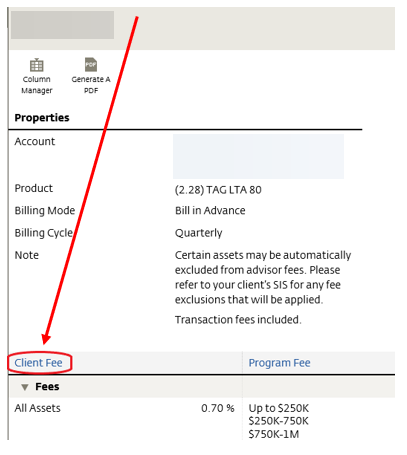 Click the + Add on the top of the screen and select Asset CategoryOn the following screen, you will complete the following: 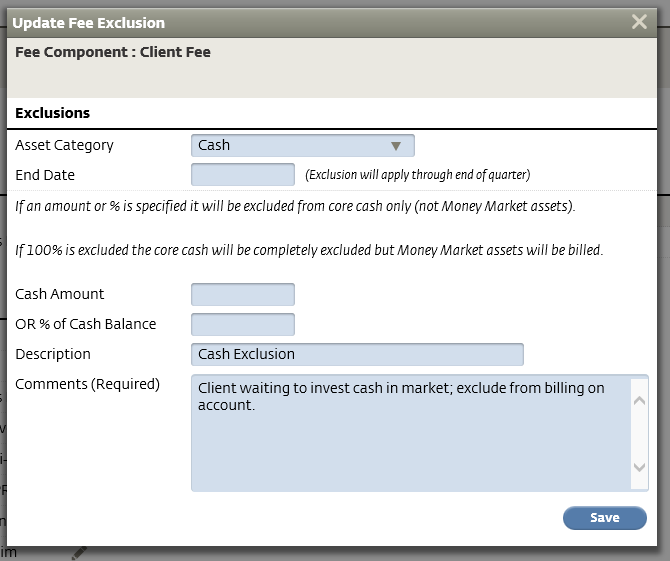 Asset Category: CashEnd Date: BLANKCash Amount: BLANK% of Cash Balance: BLANKDescription: Cash ExclusionComment: Client waiting to invest in mark; exclude from billing on accountClick SaveYou can confirm the cash exclusion is on an account on the Client Fee page under ExclusionsReferencesN/ARevision HistoryProcedure Name: Turn Off Billing for AMP Cash Positions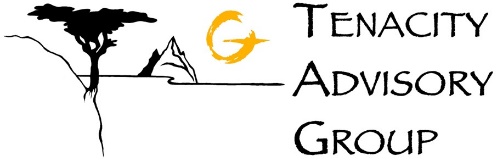 Department:Investment TeamEffective Date:11/14/2022Author: Katie WeinschenkRevision DateRevised ByRevision Notes11/14/2022Katie WeinschenkProcedure Created